The Cock And The Jewelby Aesop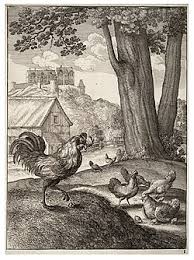 A Cock was busily scratching and scraping about to find something to eat for himself and his family, when he happened to turn up a precious jewel that had been lost by its owner."Aha!" said the Cock. "No doubt you are very costly and he who lost you would give a great deal to find you. But as for me, I would choose a single grain of barleycorn before all the jewels in the world."Precious things are without value to those who cannot prize them.The Cock And The Jewelby AesopA Cock was busily scratching and scraping about to find something to eat for himself and his family, when he happened to turn up a precious jewel that had been lost by its owner."Aha!" said the Cock. "No doubt you are very costly and he who lost you would give a great deal to find you. But as for me, I would choose a single grain of barleycorn before all the jewels in the world."Precious things are without value to those who cannot prize them.